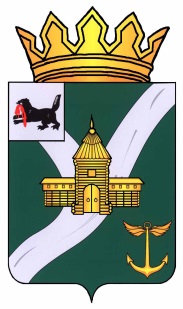 Иркутская областьУсть-Кутское муниципальное образованиеАДМИНИСТРАЦИЯПОСТАНОВЛЕНИЕот 16.03.2020 г. 		                              	                               № 135-п г. Усть-КутО внесении изменений в    Порядок осуществления внутреннего муниципального финансового контроля Финансовым управлением Администрации Усть-Кутского муниципального образования, утвержденный постановлением Администрации УКМО от 18.12.2018 г. № 542-п       В соответствии с Федеральным законом от 26.07.2019 № 199-ФЗ «О внесении изменений в Бюджетный кодекс Российской Федерации в части совершенствования государственного (муниципального) финансового контроля, внутреннего финансового контроля и внутреннего финансового аудита», руководствуясь статьей 48 Устава Усть-Кутского муниципального образования, ПОСТАНОВЛЯЮ:Внести в Порядок осуществления внутреннего муниципального финансового контроля Финансовым управлением Администрации Усть-Кутского муниципального образования, утвержденный постановлением Администрации Усть-Кутского муниципального образования от 18.12.2018 г. № 542-п (с изменениями, внесенными постановлениями Администрации Усть-Кутского муниципального образования от 20.09.2019 г. № 388-п, от 13.01.2020 г. № 7-п), следующие изменения: Абзац первый пункта 2 изложить в следующей редакции:           «2. Под должностными лицами Управления, осуществляющими контрольное мероприятие, понимаются начальник Управления, заместитель начальника Управления, иной специалист Управления, уполномоченный на осуществление контрольного мероприятия  в соответствии с приказом начальника (заместителя начальника) Управления (далее - должностное лицо Управления) либо специалистами Управления, включаемые в состав рабочей группы, уполномоченные на принятие участия в проведении контрольного мероприятия в соответствии с приказом начальника (заместителя начальника) Управления. При создании рабочей группы назначается руководитель рабочей группы в соответствии с приказом начальника (заместителем начальника) Управления.»;В пункте 8 после слов «об утверждении» дополнить словами «должностного лица Управления либо при создании рабочей группы»; В абзаце перовом пункта 14 после слов «проверяемый период,» дополнить словами «срок проведения проверки,», после слов «при проведении контрольных мероприятий» дополнить словами «, распределение конкретных вопросов между членами рабочей группы, в случае создания рабочей группы.»; В абзаце втором пункта 16 после слов «руководителем рабочей группы» дополнить словами «либо должностным лицом Управления»; Абзац второй пункта 18 изложить в следующей редакции:          «В срок не позднее 3 рабочих дней со дня принятия решения о приостановлении проведения контрольных мероприятий руководитель рабочей группы либо должностное лицо Управления в письменной форме извещает объект контроля о приостановлении проведения контрольных мероприятий с указанием причины приостановления посредством почтовой, факсимильной, электронной связи либо иным способом, обеспечивающим его получение.»;В абзаце первом пункта 20 после слов «руководителем рабочей группы» дополнить словами «либо должностным лицом Управления»;В абзаце втором пункта 21 после слов «подписывается» дополнить словами «должностным лицом Управления, а в случае создания рабочей группы подписывается»;В пункте 26:а) абзац первый изложить в следующей редакции:         «26. Предписание и (или) представление направляются объектам контроля в срок не более 5 рабочих дней со дня принятия решения о выдаче обязательного для исполнения предписания и (или) представления при выявлении по результатам контрольных мероприятий нарушений:         положений бюджетного законодательства Российской Федерации и иных правовых актов, регулирующих бюджетные правоотношения;положений правовых актов, обусловливающих публичные нормативные обязательства и обязательства по иным выплатам физическим лицам из бюджетов бюджетной системы Российской Федерации, повлекших причинение ущерба публично-правовому образованию;условий договоров (соглашений) о предоставлении средств из бюджета;установленных законодательством Российской Федерации о контрактной системе в сфере закупок товаров, работ, услуг для обеспечения муниципальных нужд требований к планированию, обоснованию закупок товаров, работ, услуг для обеспечения муниципальных нужд, а также требований к изменению, расторжению муниципального контракта;условий муниципальных контрактов;условий договоров (соглашений), заключенных в целях исполнения договоров (соглашений) о предоставлении средств из бюджета, повлекших причинение ущерба Усть-Кутскому муниципальному образованию;несоблюдение целей, порядка и условий предоставления кредитов, обеспеченных государственными и муниципальными гарантиями.».б) в абзаце третьем слово «проверочной» заменить словом «рабочей»;Настоящее постановление опубликовать на официальном сайте Администрации Усть-Кутского муниципального образования в сети интернет (www.admin-ukmo.ru).  3. Контроль за исполнением настоящего постановления возложить на заместителя мэра Усть-Кутского муниципального образования по экономическим вопросам Даникёрову Ф.И.И.о. мэра  Усть-Кутского муниципального образования                                                                  М.А. Барс Подготовил:НачальникФУ Администрации УКМО       «__» _______________2020 г.                                                         О.В. МоховаСОГЛАСОВАНО: Заместитель мэра УКМОпо экономическим вопросам							«____» ______________2020 г.                                                   Ф.И. ДаникёроваРуководитель аппарата Администрации УКМО «___» ______________ 2020 г.                                                       М.П. Косыгина Начальник правового управленияАдминистрации УКМО		«____» ______________2020 г.                                                     Е.П. СадыковаРАССЫЛКА:1.  Аппарат Администрации УКМО                                                             3 экз.2.  Даникёрова Ф.И.                                	                                                   1 экз.3.  ФУ Администрации УКМО                                                                      1 экз.                                                                                                                                                                                                     4.  Правовое управление Администрации УКМО                                       1 экз.Итого:                                                                                                                6 экз.